DECLARATION FORM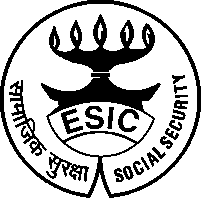 Form-1To be filled by employee after reading instruction overleaf. Two Post card Size photographs to be attached with the form. This form is free of cost. (c) Details of Nominee u/s 71 of ESI Act 1948 / Rule -56 (2) of ESI (Central) Rules, 1950 for payment of cash benefit in the event of death.  I hereby declare that the particulars given by me are correct to the best of my knowledge and belief. I undertake to intimate the corporation any changes in the membership of my family within 15 days of such change.Counter signature by the employer                                                                                                  Signature / T.I .of IP.Signature with seal (D)Family Particulars of Insured personESI Corporation Temporary Identity Card	(Valid for 3 month from the date of appointment)INSTRUCTIONSSubmission of Form –I is governed by regulation 11 & 12 of ESI (General) Regulations, 1950“Family” means all or any of the following relatives of an Insured Person namely:-	(i)A spouse  (ii)A minor legitimate or adopted child dependent upon the I.P.; (iii) A child who is wholly dependent on the earnings of the I.P. and who is (a) receiving education, till he or she attains the age of 21 years (b) an unmarried daughter; (iv) A child who is infirm by reason of any physical or mental abnormality or injury and is wholly dependent on the earnings of the I.P. so long as the infirmity continues; (v) dependant parents (Please see Section 2 clause 11 of the ESI Act 1948 for details.Identity Card is Non-Transferable.Loss of Identity Card be reported to Employer / Branch Manager immediately.Submission of false information attracts penal action Under Section 84 of ESI Act. 1948.This form duly filled in must reach the concerned Branch Office within 10 days of appointment of an Employee. Delay attracts penal action under Section 85 of the Act, against employer.As an insured person you and your dependant family members are entitled to full medical care. The other benefits in cash include (1) Sickness Benefit (2) Temporary Disablement benefit (3) Permanent disablement Benefit (4) Dependants benefit and (5) Maternity Benefit (in case of woman employees) subject of fulfillment of contributory conditions.For more details please contact website of ESIC at www.esic.org.in or contact Regional Office or Branch Office.NameRelationshipAddressSI.No.NameDate of Birth / Age as on date of filling formRelationship with the EmployeeWhether residingWith him/her.Whether residingWith him/her.If 'No' state Place of ResidenceIf 'No' state Place of Residence     YesNoTownStateNameIns. No.Date of appointmentBranch OfficeDispensaryEmployer's Code No. & AddressEmployer's Code No. & AddressValidityDatedSignature / T.I. of I.P.Signature of B.M. with sealSI. No.NameDate of Birth/Age as on date of filling formRelationship with the EmployeeWhether residing with him/her.Whether residing with him/her.If' No, state Place of ResidenceIf' No, state Place of ResidenceYesNo    Town   State